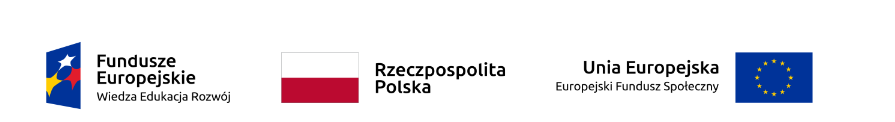 Załącznik nr 2 do zapytania ofertowegoSpr. Nr: CUS.26.23.21OŚWIADCZENIEDla części I: Składając ofertę na Świadczenie usług specjalistów w Punkcie konsultacyjnym dla osób biernych zawodowo przy Centrum Usług Społecznych w Kozienicach w ramach projektu pn. „Centrum Usług Społecznych w Gminie Kozienice miejscem integracji i koordynacji usług społecznych dla mieszkańców” współfinansowanego ze środków Europejskiego Funduszu Społecznego realizowanego w ramach Programu Operacyjnego Wiedza Edukacja 
Rozwój 2014-2020 oświadczam, że:Posiadam wykształcenie wyższe prawnicze;Posiadam uprawnienia doradcy podatkowego;Posiadam doświadczenie zawodowe jako doradca podatkowy – minimum 1 rok; Posiadam pełną zdolność do czynności prawnych;Nie byłem/nie byłam karana.Posiadam obywatelstwo polskie;Posiadam wiedzę z zakresu prawa podatkowego, gospodarczego, podstaw prawa pracy; Znajduje się w sytuacji finansowej i ekonomicznej zapewniającej profesjonalne wykonanie przedmiotu zamówienia……………………………………..						……………………………………..      (data, miejscowość)						                 (podpis)OŚWIADCZENIEDla części II: Składając ofertę na Świadczenie usług specjalistów w Punkcie konsultacyjnym dla osób biernych zawodowo przy Centrum Usług Społecznych w Kozienicach w ramach projektu pn. „Centrum Usług Społecznych w Gminie Kozienice miejscem integracji i koordynacji usług społecznych dla mieszkańców” współfinansowanego ze środków Europejskiego Funduszu Społecznego realizowanego w ramach Programu Operacyjnego Wiedza Edukacja 
Rozwój 2014-2020 oświadczam, że:Posiadam pełną zdolność do czynności prawnych;Nie byłem/nie byłam karana;Posiadam wykształcenie wyższe psychologiczne/pedagogiczne/nauki społeczne lub zarządzanie zasobami ludzkimi; Posiadam obywatelstwo polskie;Posiadam wiedzę z zakresu poradnictwa zawodowego oraz kształcenia ustawicznego;Posiadam doświadczenie zawodowe jako trener wizerunku osobistego – minimum 1 rok.  Znajduje się w sytuacji finansowej i ekonomicznej zapewniającej profesjonalne wykonanie przedmiotu zamówienia……………………………………..						……………………………………..      (data, miejscowość)						                 (podpis)